Примерные вопросы к зачету по курсу«Как природа и человек управляют химическими реакциями»Химический факультет МГУ имени М.В.Ломоносова,доц.,д.х.н. Пичугина Д.А., доц., к.х.н. Голубина Е.В.Зачет проводится в форме письменного задания, включающего по одному вопросу на тему каждой лекции.Примерный вариант задания:1. Какие из предложенных процессов являются химическими реакциями:а) образование ржавчины на железных изделиях;б) формирование сосулек зимой;в) образование сталактитов в карстовых пещерах;г) гашение уксуса при приготовлении теста;д) риформинг нефти.2. Процесс проводят при постоянных значениях объема и температуры. Какую термодинамическую функцию следует выбрать для определения возможной самопроизвольности процесса? а) внутренняя энергия;б) энтальпия;в) энергия Гиббса;г) энергия Гельмгольца.3. Какой тип химической связи характерен для молекул воды, кислорода, кристаллов поваренной соли?4. Какая фаза имеет наибольшую плотность, если про вещество известно следующее:	Нормальная температура кипения 68С, 	нормальная температура замерзания -35С, 	тройная точка: -35,2С и 0,014 атм, 	критическая точка: 115С и 122 атм.5. Изобразите схематично зависимость потенциальной энергии от расстояния А-В для реакции: A(атом) + B2(молекула) = АВ(молекула) + В(атом).Укажите особые точки на этой зависимости.6. Реакцию     N2(газ)  +  3H2(газ)  ↔   2NH3(газ)    проводят при постоянном объеме. Как на равновесный состав реакционной смеси повлияют следующие факторы (ответ обоснуйте):		а) добавление H2(газ)  		б) удаление из смеси NH3(газ) 7. От каких факторов зависит растворимость карбоната кальция в воде:а) времени суток;б) температуры;в) внешнего давления;г) стоимости 1 г сырья.8. Для реакции A  P начальная концентрация А была равна 0.86 моль/л , а через 40 сек она стала равной 0.68 моль/л. Определите начальную скорость этой реакции [моль/(л∙мин)].9. Какие из перечисленных параметров никогда не изменяются в присутствии катализатора?a)	константа равновесия	б)	S (энтропия образования активированного комплекса)в)	константа скорости реакцииг)	Н (энальпия образования активированного комплекса)д)	rН (тепловой эффект химической реакции)10. Дайте определение понятию активный центр и приведите пример активного центра катализатора.11. Будет ли кластер золота, содержащий двадцать атомов, устойчивым? Ответ подтвердите расчетом.12. Дайте определение водородному показателю раствора (pH). Укажите примерное значение pH для желудочного сока человека, дистиллированной воды, морской воды.13. Рассчитайте значение атомной эффективности для реакции получения нитробензола: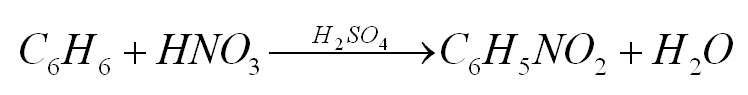 14. Какая основная стадия переработки растительного сырья для получения биодизеля?а) термический пиролизб) газификацияв) трансэтерификацияд) ферментацияа)Твердая б)Жидкая в)Пар г)Для ответа недостаточно данных